AMIRTHADI KULIGAI(TAB)ASHTA BHAIRAVAM(PILLS)ANATHA BHAIRAVAM(TAB) BALA SANJEEVI MATHIRAI(TAB) BRAHMANANDA BHIRAVAM(TAB) GANDHAKA MATHIRAI(PILLS) GOROJANAI MATHIRAI(TAB) JALOTHARI MANI(PILLS) KAPADA MATHIRAI KASTHURI MATHIRAI(PILLS) KAKKANA MATHIRAI(PILLS) KARUPPU VISHNU CHAKKRAM(E.D) KUNKUMAPPU MATHIRAL(TAB) KUSTA GAJAKESARI(TAB) LAVANKATHI MATHIRAI(PILLS) LINGA BHUPATHI(TAB) MAHA YELATHI KULIGAI(TAB) MAHA VASANTA KUSUMAKARAM(GOLD) MEGANATHAKULIGAI(PILLS) MURUKKANVIDAI MATHIRAI(PILLS)PACHAIKARPURA MATHIRAI(PILLS) PORA MATHIRAI(TAB)RAJA RAJESWARAM SANJEEVI MATHIRAI(PILLS) SANTHACHANDRODAYAM(TAB) SOOLAI KUDARAM SOOLAI BHUPATHI(PILLS) SWASAKUDORI(TAB) THAZHAMBU MATHIRAI(PIILS) THRIDOSHA MATHIRAI(PILLS) VASANTAKUSUMAKARAM(TAB)VADHA RAKSHASAM(TAB) VENGARA MATHIRAI(PILLS) VIRECHANA BHUPATHI(PILLS) VISHNU CHAKARAM(TAB) NEERKORVAI MATHIRAI ABHRAKA CHENDURAM (30 P.) E.D ANNABETHICHENDURAM NO.1 ANNABETHICHENDURAM NO.2 ARUMUGHA CHENDURAM AYAKANTHA CHENDURAM NO.1 AYAKANTHA CHENDURAM NO.11[E.D] AYA CHENDURAM AYAVEERA CHENDURAMCHANDAMARUDHAMGOWRI CHINTHAMANI JALAMANJARI KADIKARA CHENDURAMKANTHA CHENDURAM KSHYA KULANTHAKAN (GOLDLINGA CHENDURAM NO.ILINGA CHENDURAM NO.IILOGHA MANDURAM MANDURA CHENDURAMNAGA CHENDURAM PADIKARA CHENDURAM PADIKA LINGAMPURNACHANDRODAYAM (GOLD) RASA CHENDURAM SUYAMAGNITHALAKA CHENDURAM [E.D]UPPU CHENDURAM NO.I UPPU CHENDURAM NO.IIVELLI CHENDURAMAMAI ODU PARPAM(ED) GANDHAKA PARPAM(ED) KAKKUVAN MARUNTHU(ED)KARUVANGA PARPAM(ED) KALNAR PARPAM(ED) KUNGILIYA PARPAM MUTHUCHIPPI PARPAM MUTHU PARPAM(ED) NATHI PARPAM(ED) NAGA PARPAM NANDUKKAL PARPAM PANCHA LAVANA PARPAMPALAKARAI PARPAM PADIKARA PARPAM 
PAVALA PARPAM(ED) PAVALA PARPAM(ED) PAVALA PARPAM(SPL)(ED) PERANDA PARPAM NO.1 PERNADA PARPAM NO.2 SANGU PARPAM SILASATHU PARPAM(ED) SRINGI PARPAMTHANGA PARPAM(ED) THAMBRA PARPAM(ED)THALAKA PARPAM VANGA PARPAM(ED)VENGARA PARPAM VELLI PARPAM(ED)VELVANGA PARPAM PAVALA PARPAM TAB(ORDY)(ED)SILAJITHI PARPAM TAB (ED)SANGU PARPAM TABLET SRINGI PARPAM TABLET VEDIUPPU CHUNNAM(ED) AYA BHIRINGARAJA KARPAM PARANGIPATTAI PATHANGAM IRUNELLI KARPAM(ED) THIRUMURTHI PATHANGAMGASTHIYAR KUZHAMBU GENTHI MEZHUGU GUNMAKUDORIIDIVALLATHI JATHI JAMBEERA KUZHAMBU KOWSIGAR KUZHAMBUKUMMATTI MEZHUGU MAGHA VEERA MEZHUGU NANDHI MEZHUGUNAVAUPPU MEZHUGU NEELANJANA MAI PANCHA SOOTHA MEZHUGURASA GANDHI MEZHUGU VANA MEZHUGU VISHA KUZHAMBURASAGANDHI MEZHGU CAPSULESAMUKKARA CHURNAMCHUNDAIVATHAL CHURNAM DRAKSHADI CHURNAM ELATHI CHURNAM INJI CHURNAM JEERAKA CHURNAM MAYILIRAGATHI CHURNAM NILAVARAI CHURNAM PANCHA DEEPAGNI CHURNAM PARANGIPATTAI CHURNAMSEENTHIL CHURNAM SIVATHAI CHURNAM THALEESATHI CHURNAM THAIR CHUNTI CHURNAMTHRIKADUGU CHURNAM(ED) THRIPHALA CHURNAM(ED)AMUKKARA CH. TAB BHAVANAKADUKKAI DRAKSHADI CH. TAB ELATHI CH. TABLETS IMBURAL TABLETS(ED) PANCHADEEPAGANI CH.TABPARANGIPATTAI CH TABSTHALEESADHI VATAGAM VALLARAI TABLETS(ED)PARANGIPATTAI CAPSULES(ED) VALLARAI CAPSULES(EDKEEZHANELI TABLETS(E.D) IMBURAL LEHYAMINJI LEHYAM KARISALAI LEHYAMKARUNAI LEHYAM(ED) KESARI LEHYAM MAHAVALLATHI LEHYAM NARATHAI LEHYAM(ED) SARAPUNGALIVATHI LEHYAM NELLIKKAI ILAGAM (ED) THETHANKOTTAI ILAGAMVEPOOSINI LEHYAM GANDHAKA RASAYANAMS (S)INJI RASAYANAMS PARANGI RASAYANAMS THIPPILI RASAYANAMSINJI VATAGAM ANDA THILAM(ED)ARAKKU THILAM ARUGAN THILAM CHITRA MUTI THILAM CHITRA MOOLA THILAM CHIRATTAI THILAM(ED) CHIROBARANIVARANI THILAM(ED)CHUKKU THILAM GANDHAKA SUDAR THILAM GARUDAN KIZHANGU ENNAIKARAPPAN THILAM KAZHARCHI THILAMKAIYAN THILAMKUNTHIRIKA THILAM(EDLAGHU VISHAMUSHTI THILAM MATHTHAN THILAM(ED) MALAI VEMBADI THILAM MANDHA ENNAI NO.IA MANDHA ENNAI NO.II(ED)MERUGULLI THILAMMENI THILAM(ED)MEGANATHA THILAM MILAGAI THILAM MOOLAKUDARA THILAM(ED)MAYANA THILAM NARIROGANASA THILAM NOCHI THILAMPEENASA THILAM PUNGA THILAM(ED) SEERAGA THILAM SIVANARVEMBU KUZHI THILAM SIDDHADI ENNAI NO.I SIDDHADI ENNAI NO.II(ED) ULUNTHU THILAM VADAKESARI THILAM VELLAI ENNAI(ED)VIRANA SANJEEVI THILAM PEENASA THILAM CAPSULES SIVANARVEMBU KUZHI THAILAM CAPSULESADATHODAI NEI AMIRTHA VENNAI MADHULAI MANAPPAGU PRAMI NEI KILINJAL MEZHUGU THURINJI MANAPPAGU SENKOTTAI NEIKUNGILIYA VENNAI THANNERVITTAN NEI NEGHARANA KALIMBU THUDAVALAI NEI PADAI SANKARAN VALLARAI NEI VANGA VENNAI VENPOOSINI NEIVENGARAPODI VELLAI MEZHUGUPADIKARA NEER KASTHURI KARUPPU DRAKSHADI KUDINEER OMA THEENEER PATTU KARUPPUKARA JWARA KUDINEER SOMBU THEENEER SIVANAR AMIRTHAM MANDURATHI KUNIDEER(ED) SANKHA DRAVAKAM SIVANAR AMIRTHAMMANDURATHI KUNIDEER(ED) SANKHA DRAVAKAM THALAKA KARUPPU(ED)NERUNJIL KUDINEER NILAVEMBU KUDINEER PITHA JWARA KUDINEERVATHA JWARA KUDINEER IMPCOPS  - Siddha Product ListMATHIRAI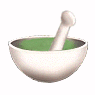 CHENDURAMSCHUNNAM,KARPAMS AND PATHAGAM MEZHUGU & KUZHAMBU CHURNAMSLEHYAMSRASAYANAMS AND VATAGAM THAILAM &THALAM CAPSULES NEI,PURAMARUNTHUGAL &MANAPPAGU KARUPPU,KUNDINEER,THEENEER& DRAVAKAM 